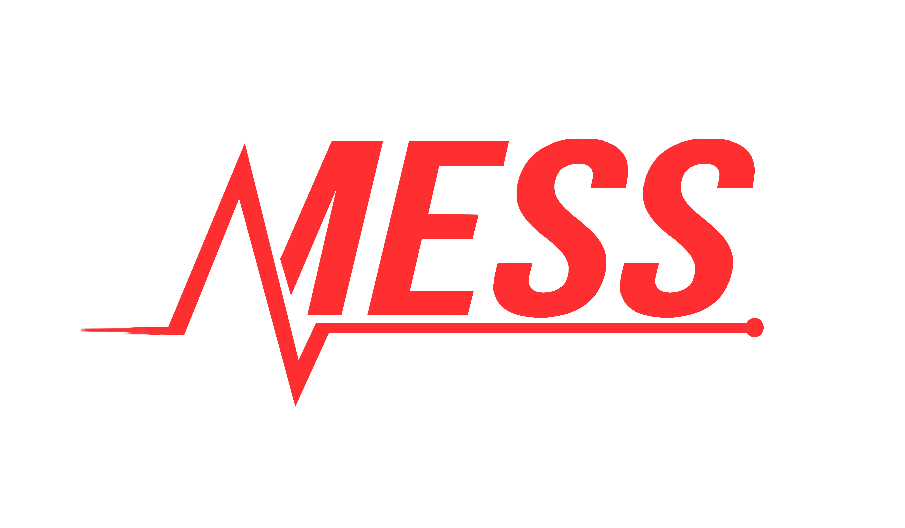 ED MOCK OSCE Station 2PROMPT:Mr(s). Faint, 24, has presented to the ED after experiencing a loss of consciousness. Take an appropriate history.Grading sheet for the facilitatorPrompt:  Mr(s). Faint, 24, has presented to the ED after experiencing a loss of consciousness. Please take an appropriate history.PointsMax PointsIntroductionIntroductionIntroductionIntroduce Self and asks permission 1History of Presenting Complaint Open question“I was outside playing a game of footy when all of a sudden I collapsed, next thing I knew my mates were all staring down me.”Follow up“I have no idea what’s going on, I am kinda worried if this keeps happening. It’s really embarrassing.”11Presyncope “I just fell to the ground with no warning at all.”Nil aura/visual disturbanceNil feeling of dizzinessPhysical exertion (playing a football match with his team)Nil nauseaNil sweatingNil hallucinationsNil weaknessPalpitations: “My heart was beating hard, but this is normal for me when I am playing footy”111111111SyncopeNil fitting observed by othersDuration: “My mates say I was out for about 15 seconds”Nil tongue bitingNil injury Nil incontinence (urinary or faecal)11111Post-syncopeRecovery duration: “I felt pretty normal after a minute or so”Nil confusion, just worried11Other Associated FeaturesDehydration: “I had a big night last night, haven’t had much water since” (15stds)Nil recent drug use (but cannabis 2 weeks ago)Nil chest painPalpitations: “(Like I mentioned), my heart was beating hard”, “Sometimes I feel my heart beating when I am just sitting at my desk at work”1112SummariseAddress patient concerns11Subtotal26Past HistoryPast HistoryPast HistoryMedical historyIBS, eczema 4 previous syncopal events, 2 while playing football, 1 while going for a run, 1 while lying in bed. Nil prodrome or injury, quick recovery post syncope, nil presentation to the doctor previouslyNil seizuresNil previous head traumaNil oral medications, just topical ointment for eczema23111Smoking: 5-10 cigarettes twice/weekAlcohol: 15 beers most saturday nightsRecreational drugs: Cannabis twice/month111Family historyMother’s sister passed away suddenly at age 211Subtotal 12Communication and overall impressionCommunication (poor/good/excellent)3Overall impression (fail/poor/pass/good/excellent)3Subtotal6QUESTIONSQUESTIONSQUESTIONSWhat is your top differential?Cardiac syncope - arrhythmia What are 3 investigations you would like to order?ECG (WPW, tachyarrhythmia, SVT etc…)Echocardiogram (HOCM)BSLs (Hypoglycaemia)FBE (Hb - anaemia, WCC - infection)13Subtotal4TOTAL48